Publicado en Madrid el 02/12/2016 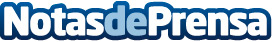 Llega la Navidad a TresAguas•	Empieza la cuenta atrás para la gran sorpresa que traerán los Reyes Magos y Papá Noel.
•	El espíritu de la navidad ya vive en el centro comercial
Datos de contacto:Andrés del Val607397172Nota de prensa publicada en: https://www.notasdeprensa.es/llega-la-navidad-a-tresaguas Categorias: Franquicias Madrid Entretenimiento Eventos Ocio para niños http://www.notasdeprensa.es